.Sequence: AA, BB, AA, BB, BB, BB, BBCentral Florida Dance Stampede - 1st place winner - int/adv - phrasedPART AFUNKY WALKS FORWARD AND BACK, RIGHT ¼ TURN JAZZFUNKY WALKS FORWARD AND BACK, RIGHT ¼ TURN JAZZRIGHT MONTEREY TURN, SIDE ROCK CROSS, STRUTS WITH SHIMMIESROCK RETURN, WEAVE LEFT, HEEL BOUNCE ½ LEFTPART BSIDE ROCK RETURN, LEFT TRIPLE ¼ TURN, PIVOT ¼ LEFT, LEFT SAILORSTEP BEHIND, STEP ¼ LEFT, LEFT ¾ TRIPLE, STEP BEHIND, STEP, CROSS TRIPLETOUCH HITCH TURN, MAMBO BACK, HIP BUMPS LEFT AND RIGHTROCK RETURN, TOUCH PIVOT ½ TURN, RIGHT TRIPLE, STEP, TOUCHMove Me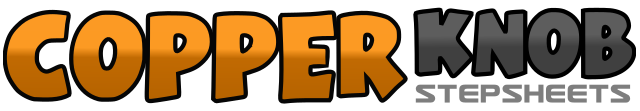 .......Count:0Wall:0Level:Intermediate.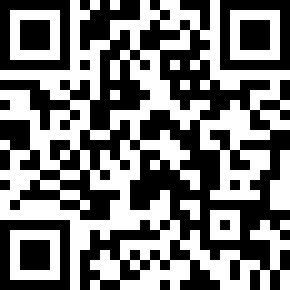 Choreographer:Kathy Brown (USA)Kathy Brown (USA)Kathy Brown (USA)Kathy Brown (USA)Kathy Brown (USA).Music:The Way You Move - OutkastThe Way You Move - OutkastThe Way You Move - OutkastThe Way You Move - OutkastThe Way You Move - Outkast........1-2Step forward right (rolling knee and hip left to right, step forward left (rolling knee and hip right to left)3-4Step back right (rolling hip right), step back left (rolling hip left)5-6Cross right over left, step left back ¼ turn right7-8Step right to side, step left next to right9-16Repeat 1-81-2Point right to side, bring right next to left and with weight on left, turn ½ right, step down on right3&4Rock left to side, return right, cross left over right5&6Step ball of right to side and lift right shoulder up, lift left shoulder up, lift right shoulder up and step down on right heel7&8Cross ball of left over right and lift left shoulder up, lift right shoulder up, lift left shoulder up and step down on left heel1-2Rock right to side, return left3&4Step right behind left, step left to side, cross right over left5-6Raise up on balls of both feet and bounce ¼ turn left7-8Raise up on balls of both feel and bounce ¼ turn left (weight ends on left)1-2Step right to side, rock left forward3Return right4&5Step left to side, step right next to left, step left ¼ turn left6Turning ¼ left, step right to side7&8Step left behind right, step right to side, step left to side1-2Step right behind left, step left ¼ left3&4Step right forward pivot ½ left, step left forward, pivot ¼ left stepping right to side5-6Step left behind right, step right to side7&8Cross left over right, step right to side, cross left over right1-2Touch right to side, pivoting ¼ right, hitch right foot against left calf3&4Rock right back, return left, step right next to left5&6Step left slightly forward, bumping hips forward, back, forward7&8Step right slightly forward, bumping hips forward, back forward1-2Rock forward left, return right3-4Touch left toe back, pivot ½ left5&6Right triple forward7-8Step left (large) to side, touch right toe next to left